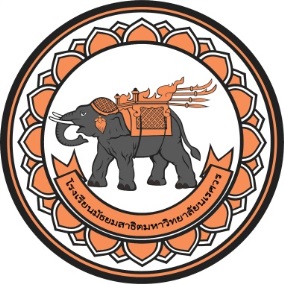 โครงร่างงานวิจัยโรงเรียนมัธยมสาธิตมหาวิทยาลัยนเรศวรชื่อเรื่องงานวิจัย (ภาษาไทย)	................................................................................…………………………………(ภาษาอังกฤษ)	................................................................................…………………………………ชื่อผู้วิจัย			................................................................................…………………………………ชื่อผู้วิจัยร่วม (ถ้ามี)		................................................................................…………………………………................................................................................…………………………………........................................................................................................................................…………………………………........................................................................................................................................…………………………………........................................................สาขาที่ทำวิจัย			................................................................................…………………………………กลุ่มสาระการเรียนรู้ (ถ้ามี)	................................................................................…………………………………ความสอดคล้องของงานวิจัยต่อประเด็น/นโยบายการวิจัยของโรงเรียน/มหาวิทยาลัย....................................................................................................................…………………………………........................................................................................................................................…………………………………........................................................................................................................................…………………………………........................................................................................................................................…………………………………........................................................................................................................................…………………………………........................................................................................................................................…………………………………........................................................ประเภทของงานวิจัย	 วิจัยในชั้นเรียน   วิจัยสถาบัน  วิจัยเพื่อพัฒนางานปีการศึกษา			................................................................................…………………………………โครงร่างงานวิจัยเรื่อง       ................................................................................………………………………….......................................1.  ความเป็นมาและความสำคัญของปัญหา................................................................................…………………..................................................................................…………………………………........................................................................................................................................…………………………………........................................................................................................................................…………………………………........................................................................................................................................…………………………………........................................................................................................................................…………………………………........................................................................................................................................…………………………………........................................................................................................................................…………………………………........................................................................................................................................…………………………………........................................................2.  คำถามของการวิจัย........................................................................................................................................................................................................................…………………………………........................................................................................................................................…………………………………........................................................................................................................................…………………………………........................................................................................................................................…………………………………........................................................3.  วัตถุประสงค์ของการวิจัย..............................................................................................................................................................................................................…………………………………........................................................................................................................................…………………………………........................................................................................................................................…………………………………........................................................................................................................................…………………………………........................................................................................................................................…………………………………........................................................4.  เอกสารและงานวิจัยที่เกี่ยวข้อง....................................................................................................................................................................................................…………………………………........................................................................................................................................…………………………………........................................................................................................................................…………………………………........................................................................................................................................…………………………………........................................................5. สมมุติฐานของการวิจัย...................................................................................................................................................................................................................…………………………………........................................................................................................................................…………………………………........................................................................................................................................…………………………………........................................................................................................................................…………………………………........................................................6. ขอบเขตการวิจัย..............................................................................................................................................................................................................................…………………………………........................................................................................................................................…………………………………........................................................................................................................................…………………………………........................................................................................................................................…………………………………........................................................7.  นิยามศัพท์เฉพาะ...........................................................................................................................................................................................................................…………………………………........................................................................................................................................…………………………………........................................................................................................................................…………………………………........................................................................................................................................…………………………………........................................................8.  ประโยชน์ที่คาดว่าจะได้รับ.............................................................................................................................................................................................................…………………………………........................................................................................................................................…………………………………........................................................................................................................................…………………………………........................................................................................................................................…………………………………........................................................9.  วิธีดำเนินการวิจัย 9.1  ประชากรและกลุ่มตัวอย่าง........................................................................................................................................................................................…………………………………........................................................................................................................................…………………………………........................................................  9.2  ตัวแปรที่ใช้ในการวิจัย...............................................................................................................................................................................................…………………………………........................................................................................................................................…………………………………........................................................  9.3  เครื่องมือและการพัฒนาเครื่องมือ.............................................................................................................................................................................…………………………………........................................................................................................................................…………………………………........................................................    9.4  การเก็บรวบรวมข้อมูล...............................................................................................................................................................................................…………………………………........................................................................................................................................…………………………………........................................................      9.5  วิธีวิเคราะห์ข้อมูล......................................................................................................................................................................................................…………………………………........................................................................................................................................…………………………………........................................................  10.  แผนการดำเนินงาน.....................................................................................................................................................................................................................…………………………………........................................................................................................................................…………………………………........................................................  11.  งบประมาณ..................................................................................................................................................................................................................................…………………………………........................................................................................................................................…………………………………........................................................  12.  เอกสารอ้างอิง/บรรณานุกรม.....................................................................................................................................................................................................…………………………………........................................................................................................................................…………………………………........................................................  *หมายเหตุ สามารถตัดข้อความที่ไม่เกี่ยวข้อง/ไม่ต้องการออกได้หรือแก้ไขได้ตามความเหมาะสม